Приложение 4Памятка родителям1.Для закрепления результатов логопедической работы ваши дети  нуждаются в постоянных домашних занятиях.2. Время занятий (15 – 20 мин.) должно быть закреплено в режиме дня. Постоянное время занятий дисциплинирует ребенка, помогает усвоению учебного материала.3. Необходимо определить, кто именно из взрослого окружения ребенка будет с ним заниматься по заданиям учителя-логопеда; необходимо выработать единые требования, которые будут предъявляться к ребенку. 4. При получении задания внимательно ознакомьтесь с его содержанием, убедитесь в том, что вами понятно. В случаях затруднений проконсультируйтесь с воспитателем или учителем-логопедом.5. Подберите наглядный или игровой материал, который вам потребуется для занятий. Продумайте, какой материал вы можете изготовить совместно с ребенком.6. Будьте терпеливы с ребенком, внимательны к нему во время занятий. Вы должны быть доброжелательны, участливы, но достаточно требовательны. Не забывайте отмечать успехи детей, хвалить их за достигнутые результаты.Желаем вам успехов в совместной деятельности, радости в общении!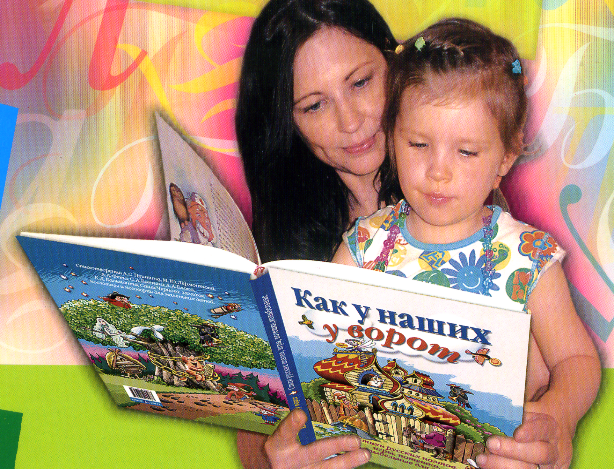 Помощь родителям в воспитании правильного звукопроизношения у детейПри работе родителей с детьми, следует помнить: Надо выполнять комплекс упражнений для усвоения тех звуков, которые   правильно произносит ваш ребенок. Если он искажает все группы звуков (свистящие, шипящие, сонорные), то одновременно можно брать упражнения из комплексов: для свистящих и сонорных, для шипящих и сонорных, а потом переходить к другим звукам. Нельзя заставлять ребенка заниматься принудительно. Данные в игровой форме    упражнения быстрее запоминаются. Давать нужно 2 – 3 упражнения, но повторять их несколько раз. Следующее упражнение нужно давать только после усвоения предыдущего Все упражнения нужно выполнять естественно, без напряжения. Упражнения чаще проводят под счет. Это необходимо для того, чтобы у ребенка выработалась устойчивость наиболее важных положений губ, языка. У ребенка не всегда может быстро все хорошо получаться, поэтому ребенок отказывается выполнять упражнение, особенно трудное. Нужно подбадривать, вернувшись к более простому уже запомнившемуся упражнению, напомнить, что и оно и раньше не получалось, а теперь кажется простым. Если у ребенка изолированный звук получился, то нужно осторожно вводить его в речь. Сначала в прямых и обратных слогах, затем в словах. 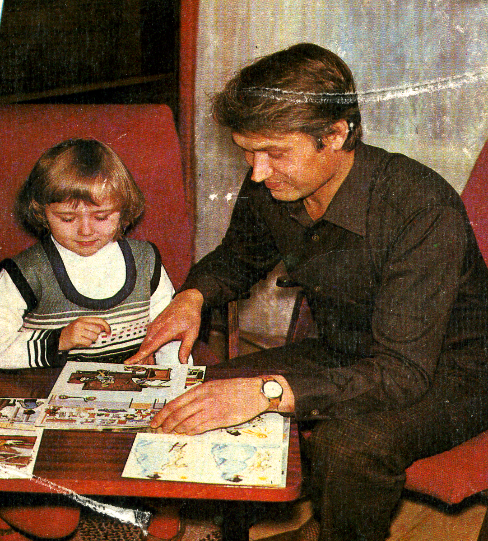 